Veiligheidsbarometer Gezinshuizen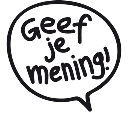 In hoeverre ben je het eens, wisselend of oneens over de volgende uitspraken?Hoe vaak heb je dit meegemaakt?Als je iets meemaakt wat je echt vervelend vindt, bijvoorbeeld dat je lastig wordt gevallen op internet, iets tegen je zin moet doen (bijv. iemand aanraken), tegen wie zou je het vertellen?Meerdere antwoorden zijn mogelijk (omcirkel)a. vriend/ vriendin				b. ouders					f. cliëntvertrouwenspersoonc. familie					g. leraard. gezinshuisouder				h. iemand anders ……Als jij de baas was van het gezinshuis, wat zou je dan doen om het veiliger te maken voor de kinderen/ jongeren die hier zijn?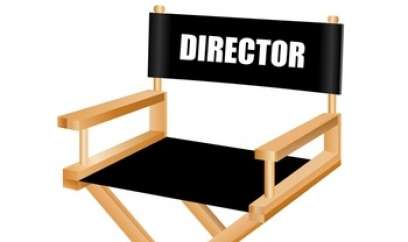 Ik zou niets veranderen, ik vind het zo veilig genoegIk zou het veiliger maken door …………………..Hoe tevreden ben je over de veiligheid in het gezinshuis?Omcirkel een rapportcijfer: 1	2	3	4	5	6	7	8,4	9	10Beste jongere, Deze vragenlijst gaat over de veiligheid in het gezinshuis en wordt 1 keer per jaar afgenomen, de volgende keer is dus over een jaar. Het is een landelijke vragenlijst, onder andere gemaakt door kinderen en jongeren zelf. Na het invullen kun je de vragenlijst in de envelop doen en deze dichtplakken. De onderzoeker gaat vertrouwelijk met jouw antwoorden om. De gezinshuisouders krijgen een overzicht van wat jullie als groep samen vinden. Dit is dus anoniem.Ze zullen de belangrijkste uitkomsten met jullie bespreken. OneensWisselendEensTotaal1. Ik voel me op mijn gemak in dit gezinshuis1232,62.Er is toezicht van de gezinshuisouders om te zorgen dat het veilig is in het gezinshuis12333.Als ik me niet veilig voel, dan zou ik daarover praten met de gezinshuisouder of met iemand anders die hier werkt1232,64.Als er wordt gepest, geslagen of gevochten dan grijpt de gezinshuisouder op tijd in1232,65.Ik ben bang voor sommige kinderen/jongeren die in het gezinshuis verblijven1231,46.Ik voel me veilig bij de gezinshuisouders12337.Ik durf alles te zeggen tegen de gezinshuisouders1231,88.de gezinshuisouders nemen dingen die ik hem/ haar vertel serieus1232,69.De regels in het gezinshuis zijn duidelijk voor iedereen1232,610.Als er in het gezinshuis iets gebeurt wat echt niet kan (bijv. iemand wordt geslagen) dan wordt dat gelijk besproken1232,611.In het gezinshuis of in gesprekken met de gezinshuisouders wordt gepraat over seksualiteit1232,512.Ik vind dat ik voldoende seksuele voorlichting krijg in het gezinshuis1232,813.Huisgenoten zeggen weleens iets tegen mij over ‘seks’ wat ik vervelend vind (grapjes, vragen over seks, opmerkingen)1231,614.Ik weet bij wie ik met een klacht of probleem terecht kan1232,815.Ik ben bang dat iemand mij iets aandoet/ vervelend aanraakt in het gezinshuis1231,2NooitSomsVaakTotaal16. Dat je gepest of uitgescholden werd door andere kinderen/ jongeren in het gezinshuis?1231,417.Dat je geschopt of geslagen werd door andere kinderen/ jongeren in het gezinshuis?1231,618.Dat je bedreigd werd door andere kinderen/ jongeren in het gezinshuis?1231,419.Dat je seksueel bent aangeraakt of seksueel bent lastig gevallen in het gezinshuis door een gezinshuisouder?123120Dat je seksueel bent aangeraakt of seksueel bent lastig gevallen in het gezinshuis door andere kinderen/ jongeren?123121.Dat je online gepest werd?1231,222.Dat je online seksueel bent lastig gevallen?1231,2HARTELIJK BEDANKT VOOR HET INVULLEN VAN DEZE VRAGENLIJST!!